 DESIGN AND ANALYSIS OF VERTICAL AXIS WIND TURBINE WITH MULTI-STAGE GENERATOR1*Deepak Kr.Sharma, Anmol, Deepak Kumar, Dheeraj Rai, Rishab Ravi, Nitish.Yadav2*Dr. N. K. Mandavgade, Prof. Jayshri M. Lanjewar1* Students of Mechanical Engineering Department, Priyadarshini College of Engineering, Nagpur.2* Faculties of Mechanical Engineering Department, Priyadarshini College of Engineering, Nagpur.Abstract- In recent era, research and development activities in the field of renewable energy, especially wind and solar, have been considerably increased, due to the worldwide energy crisis and high global emission. The horizontal axis wind turbine cannot be used for household purpose. So, Savonius vertical axis wind turbine can be better option as it operate in low wind condition also. The choice for this model is to showcase its efficiency in varying wind conditions as compared to the traditional  horizontal axis wind turbine and contribute to its steady growing popularity for the purpose of mass utilization in the near future as a reliable source of power generation.KeyWords:  Renewableenergy,VAWT,Savonius,Multi stage generator,Household,Handmade PM generatorINTRODUCTIONThe use of wind turbines has risen rapidly in recent years because of the potential that they offer for carbon free power generation. Winds are usually unsteady with high levels of turbulence for significant proportions of the time, resulting in air flows characterized by rapid changes in speed and direction. It has been pointed out several times in the literature that vertical axis wind turbines (VAWTs) may be more appropriate for urban applications because of a number of distinct advantages it presents over the conventional horizontal axis wind turbines (HAWTs). This project produces an exploration of a Savonius rotor (S-rotor) wind turbine adapted for household domestic Electricity generation. The design and justification of the new machine will be described. This project produces an investigational exploration of a Savonius rotor wind turbine adapted for household electricity generation. The innovative technology turbine collects wind energy and converts it into electricity, which in turn produces a output which is used to charge one heavy duty battery. As a result, the home is served simultaneously by the wind turbine and the utility. In this study, a small electricity generator known as multi stage generator has been specifically designed for household installation. The S-rotor has been designed using an analytical method and confirmed by natural wind testing.Increasing demand in energy facilitated the need of clean energy such as wind energy. Residences, buildings and commercial sites needs more power, but also continuous power. Important facilities such as wireless or radio sets requires small amount of energy, but with a continuous supply. This study was done to investigate the design and development of the vertical axis wind turbinesPresent energy scenarioCoal has been the fastest‐growing global source of energy, meeting 47% of new electricity demand. People are interested for introducing carbon capture and storage (CCS) technology to meet the climate change goals by 2020, which hardly seems feasible. That is why, in recent years more emphasis has been given on the clean energy. Biofuels have shown a steady growth; however, only represent 3% of global road transport fuel consumption. Solar and wind power are the fast growing sectors in the renewable energy field. Wind power has experienced dramatic growth over the last decade. The global installed capacity of wind energy at the end of 2010 was around 194 GW, a 17 GW increase from the year 2000.  Achieving the goal to cut off global energy‐related CO2 emissions by 2050, requires a doubling (from today's levels) of renewable generation by 2020. 1.2. Classification of wind turbinesWith the intention of using this abundant source of wind energy, various designs have been proposed till date. Depending on their axis of rotation wind turbines are mainly two types: horizontal axis wind turbine (HAWT) and vertical axis wind turbine (VAWT). Table 1. Comparison of VAWT and HAWT2. CONSTRUCTIONTo make a design effective one should keep in mind that for which application it is designing. Small scale power generation unit needs a more compact design with the right calculations. The main parts of this wind turbine are the rotor and the generator.2.1. Savonius rotorThe key feature of this rotor is its simpler design. A Finish engineer Savonius  introduced the Savonius rotor in 1920s. He has reformed the design of Flettener's rotor by dividing a cylinder into half, along its central axis and relocating the two semi-cylindrical surfaces sideways. This shape is akin to “S” when viewed from top as shown in Fig. 1. These type of rotors may be of two, three or higher bladed systems and can be used in single- or multi-staged arrangements. The working principle is based on the difference of the drag force between the convex and the concave parts of the rotor blades when they rotate around avertical shaft. 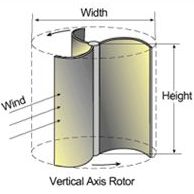 Fig1: Diagram of Savonius rotor2.2. PM GeneratorBased on the faradays law of electricity generation. The concept of multi stage generator is incorporating in this project. The permanent magnet generator, which is the handmade generator with the use of magnets, coils and connection wires of the required specification and numbers.Fig.2 shows the three phase connection of the 9 coils. It is designed when there is a special requirement of power or space. 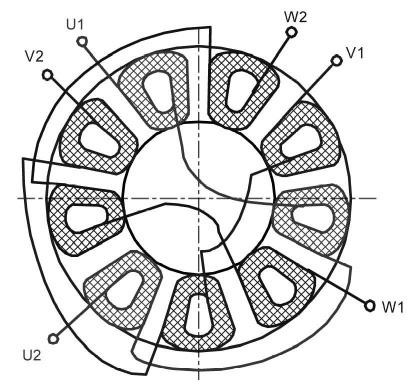 Fig.2:  Handmade 3-phase connection of coils with block diagram of generator2.3. BatteryIt is very difficult to get the consistent supply of power through wind turbine. Hence, to utilize its generated power, the heavy duty battery will prefer to store that charge.3. METHODOLOGY ROUTE4. SOFTWARE TOOLSAs in market nowadays top CAD tools are available likeProe, Creo, Solid works, Solid edge, Catia.etcAnd analysis software like ansys,hypermesh,nastran etc.Implementing  two of this for design and analysis purpose.4.1. CreoLatest CAD software for designing the parts and making its assembly. This gives the mistake proof and errorless design.4.2. AnsysAnsys is the analysis software. Various type of analysis such as stress,strain,bending etc. are accurately done with this tool.OBJECTIVEUnderstanding of wind power generation and basics of wind power conversion systemEffect of obstacles on wind flow and optimal position of wind turbines on building and landscapeUnderstanding effects of wind turbine on environment such as noise or vibrationsSuggesting convenient impellers and generators for wind turbineDesigning and testing of wind turbine for suggesting further development5. CONCLUSIONThe integration of wind energy converters into buildings, and here in particular into high-rise buildings, is a challenging problem which is still largely unsolved. Vertical axis wind turbine offer economically viable energy solution for remote areas away from the integrated grid systems. Instead of alternator, handmade generator can be helpful which can designed accordingly power requirement and space available. The multi stage generator can give double amount of power with the same size of rotor design. The designed model should be capable of giving 10% of electricity consume per hour. This can be act as an alternative to the inverters in the houses with the use of free wind energy.REFERENCESM.C.Percival, P.S.Leung, P.K.Dutta,University of Northumbria,School of Engineering,UK. Development of vertical turbine for domestic electricity generation.Antonio Gagliano, Francesco Nocera.International journal of Energy and Environmental Engineering(IJEEE) 2013. Assessment of micro-wind turbines performance in the urban environments: an  aided methodology through geographical information system.3. Sukanta Roy, Ujjwal K. Saha IIT, Guwahati.Review on numerical investigations into the   design and development of savonious wind rotors.Sciencedirect  (Renewable and sustainable energy reviews 24 (2013)73-83) Joushua Yen, Noor Ahmed. University of new south wales (NSW) sydney,Australia.Sciencedirect (Procedia engineering 49 (2012) 99-106).Improving safety and performance of small-scale vertical axis wind turbines.5.MuratIslam.A MS candidate,School of Aerospace,Mechanical and civil Engineering.University of Manchester,England.Design and development of vertical axis micro wind turbine.G.D.Rai, Renewable energy sources, book.Blackwell BB, Sheldahl R, Feltz LV. Wind Tunnel Performance Data for Two    and Three Bucket Savonius Rotor. Journal of Energy 1978; 2:160-164. Le Gourieres D. Wind Power Plants Theory and Design; Pergamon Press Ltd, 1982. Murat islam,design and development of VAWT,a report Manwell JF, McGowan JG, Rogers AL. Wind energy explained: theory, design and application; John Wiley and Sons Ltd: Chichester, 2002. Moutsoglou A, Weng Y. Performance tests of a Benesh wind turbine rotor and a Savonius rotor. Journal ofWind Engineering 1995; 19: 349-362Kroms, Wind Power Stations Working in Connection with Existing Power Systems. 1954, A.S.E.Bull. p. 135-144. Hütter, U., The Development of The Wind Power Installations for Electrical Power Generation in Germany. 1973, NASA Technical Translation: Washington DC. Small-scale wind energy, in Policy insights and practical guidance (CTC738), F.a.R.A. Department for Environment, Editor. 2008, Carbon Trust and Met Office. Martin Best, A.B., Pete Clark, Dan Hollis, Doug Middleton, Gabriel Rooney, Dave Thomson and Clive Wilson, Small-scale Wind Energy – Technical Report, in Urban Wind Energy Research Project Part 1 – A Review of Existing Knowledge. 2008.Hau, E., Wind Turbines. 2nd ed. Fundamentals, Technologies, Application, Economics. 2006, Berlin: Springer. Bruce E. Boatner, E.R.D., Eagle, ID (US) 83616, Vertical Axis Wind Turbine With Articulating Rotor. 2010: United States. p. 32. Vertical Axis WindHorizontal Axis WindTurbine (VAWT)Turbine (HAWT)Tower swaySmallLargeYaw mechanismNoYesSelf-startingNoYesOverall formationSimpleComplexGenerator locationOn groundNot On groundHeight from groundSmallLargeBlade's operation spaceSmallLargeNoise producedLessRelatively highWind directionIndependentDependentObstruction for birdsLessHighIdeal efficiencyMore than 70%50–60%S.N.PhotoDetails1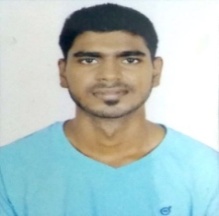 Name: Deepak KumarBranch: MechanicalCollege: Priyadarshini College of Engineering Nagpur.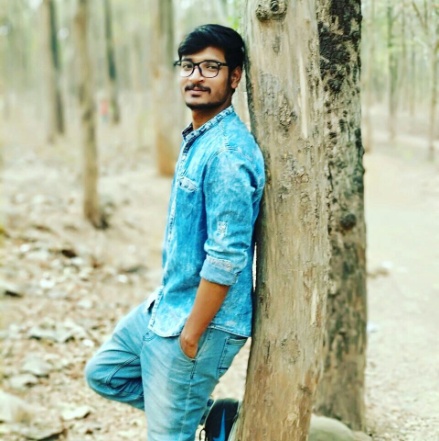 Name: AnmolBranch: MechanicalCollege: Priyadarshini College of Engineering Nagpur.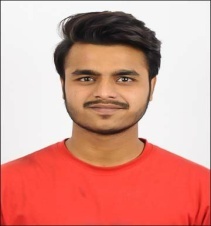 Name: Deepak SharmaBranch: MechanicalCollege: Priyadarshini College of Engineering Nagpur.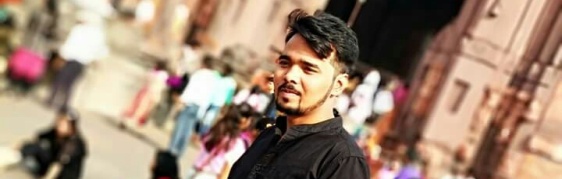 Name: Rishab RaviBranch: MechanicalCollege: Priyadarshini College of Engineering Nagpur.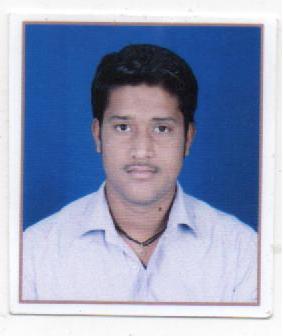 Name: Dheeraj RaiBranch: MechanicalCollege: Priyadarshini College of Engineering Nagpur.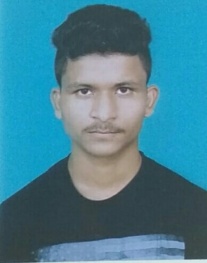 Name: Nitesh YadavBranch: MechanicalCollege: Priyadarshini College of Engineering Nagpur.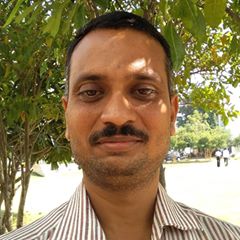 Faculty Name: Dr. N. K. MandavgadeDepartment: MechanicalCollege: Priyadarshini College of Engineering Nagpur.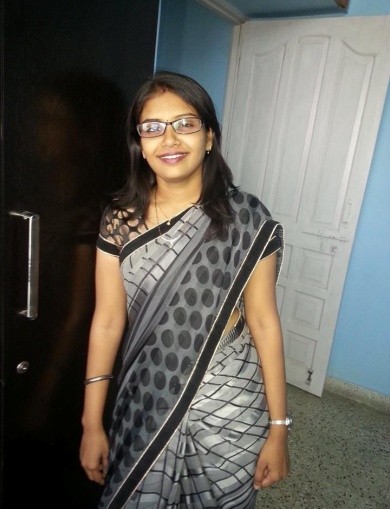 Faculty Name: J. M. LanjewarDepartment: MechanicalCollege: Priyadarshini College of Engineering Nagpur.